Zughunde-Kurs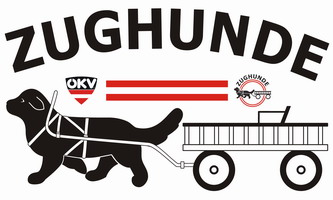 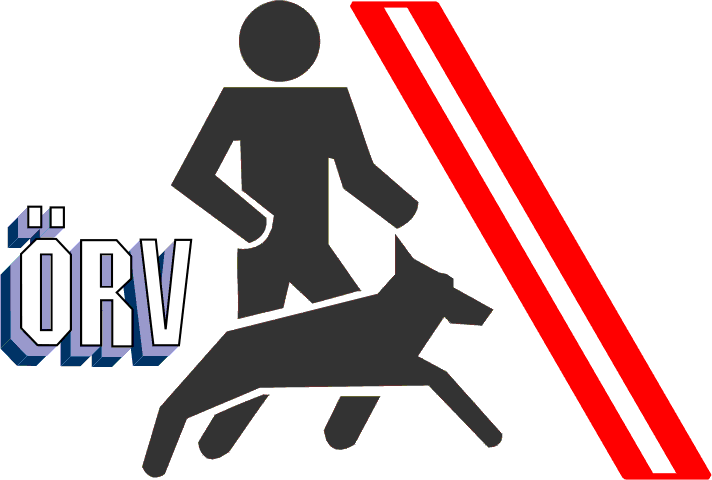 www.oerv-schwertberg.at								   www.zughund.atZVR - Zahl : 047930938Veranstaltungsort:	ÖRV-SchwertbergTermin:			15. April 2018 10:00Meldeschluss: 2 Wochen vor Kurstermin	Mindestteilnehmeranzahl: 5 Teams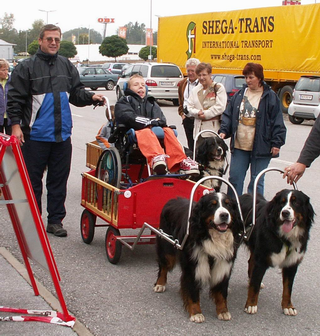 Voraussetzungen des Hundes für den Kurs:Teilnehmen an Zughundekursen können alle Rasse- und Nichtrassehunde Mindestalter 18 MonateSchulterhöhe mindestens 50 cmGesund  (HD, ED, …) Einen gültigen Impfschutz (höchstens 12 Monate alt) Eine HaftpflichtversicherungGrundgehorsamSozialisiert mit Mensch und TierNur für Hündinnen: Sollte die Hündin zum Kurstermin läufig sein, bitten wir um rechtzeitige Mitteilung, um die Kursteilnahme zu klären. Trächtige oder säugende Hündinnen sind von der Teilnahme ausgeschlossen.Mitzunehmen:Ausreichend Belohnungshappen (Frischwurst oder Käse) Am Kurstag den Hund nicht vorher füttern. Halsband und Leine -> kein BrustgeschirrWenn vorhanden Zughundeausrüstung (Pulkageschirr, 2-achsiger Wagen mit Pulkastange)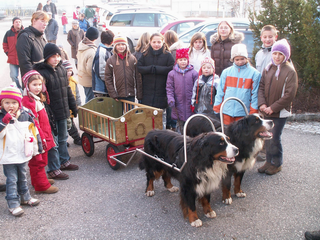 Kosten:Kursbeitrag  	€ 35,-- pro TagAnmeldung:ÖRV-SchwertbergoderNorbert Engleitner
Anitzberg 201 A-4232 Hagenberg
Mobil: 0699/10153183E-mail: norbert@zughund.at 